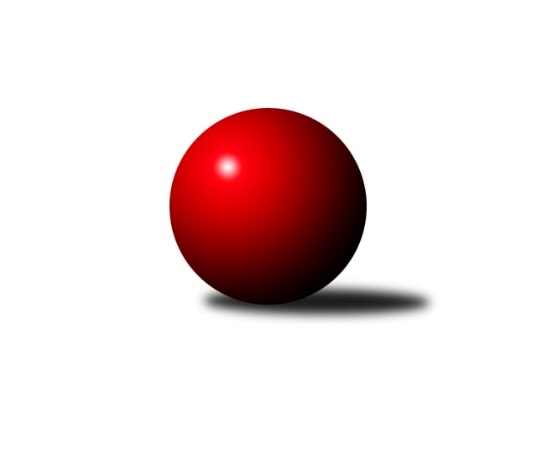 Č.15Ročník 2019/2020	11.3.2020Nejlepšího výkonu v tomto kole: 2416 dosáhlo družstvo: TJ Sokol Bohumín DOkresní přebor Ostrava 2019/2020Výsledky 15. kolaSouhrnný přehled výsledků:TJ Unie Hlubina C	- SKK Ostrava B	2:6	2377:2400	7.0:5.0	10.3.TJ Sokol Bohumín D	- TJ Michalkovice B	6:2	2416:2302	6.5:5.5	10.3.SKK Ostrava C	- TJ Sokol Bohumín E	2:6	2273:2280	6.0:6.0	11.3.TJ Sokol Bohumín F	- TJ VOKD Poruba C	0:0	0:0	0.0:0.0	12.3.Tabulka družstev:	1.	TJ Sokol Bohumín E	13	11	0	2	73.5 : 30.5 	97.5 : 58.5 	 2368	22	2.	SKK Ostrava B	14	10	0	4	69.0 : 43.0 	92.5 : 75.5 	 2369	20	3.	TJ Sokol Bohumín D	13	8	1	4	63.5 : 40.5 	83.5 : 72.5 	 2343	17	4.	SKK Ostrava C	14	8	1	5	64.5 : 47.5 	91.5 : 76.5 	 2404	17	5.	TJ VOKD Poruba C	12	6	0	6	45.5 : 50.5 	63.5 : 80.5 	 2331	12	6.	TJ Michalkovice B	13	5	1	7	46.5 : 57.5 	75.5 : 80.5 	 2330	11	7.	TJ Unie Hlubina C	13	5	0	8	46.0 : 58.0 	88.0 : 68.0 	 2299	10	8.	TJ Unie Hlubina E	13	2	1	10	35.5 : 68.5 	59.5 : 96.5 	 2231	5	9.	TJ Sokol Bohumín F	13	2	0	11	28.0 : 76.0 	56.5 : 99.5 	 2266	4Podrobné výsledky kola:	 TJ Unie Hlubina C	2377	2:6	2400	SKK Ostrava B	Martin Gužík	 	 180 	 186 		366 	 0:2 	 419 	 	211 	 208		Pavel Gerlich	Karel Kudela	 	 211 	 193 		404 	 2:0 	 358 	 	170 	 188		Rostislav Hrbáč	Rudolf Riezner	 	 205 	 213 		418 	 2:0 	 386 	 	192 	 194		Blažena Kolodějová	Lenka Raabová	 	 187 	 219 		406 	 1:1 	 425 	 	233 	 192		Jiří Koloděj	Jiří Břeska	 	 202 	 175 		377 	 1:1 	 398 	 	186 	 212		Miroslav Koloděj	Michaela Černá	 	 209 	 197 		406 	 1:1 	 414 	 	218 	 196		Jaroslav Čapekrozhodčí: Ved.družstevNejlepší výkon utkání: 425 - Jiří Koloděj	 TJ Sokol Bohumín D	2416	6:2	2302	TJ Michalkovice B	Miroslav Paloc	 	 187 	 215 		402 	 1:1 	 393 	 	175 	 218		Radek Říman	Ondřej Kohutek	 	 215 	 221 		436 	 2:0 	 400 	 	205 	 195		Antonín Žídek	Markéta Kohutková	 	 175 	 209 		384 	 0:2 	 412 	 	201 	 211		Josef Jurášek	Hana Zaškolná	 	 199 	 191 		390 	 0.5:1.5 	 397 	 	199 	 198		Jan Ščerba	Zdeněk Franěk	 	 190 	 188 		378 	 1:1 	 374 	 	194 	 180		Radomíra Kašková	Petr Kuttler	 	 219 	 207 		426 	 2:0 	 326 	 	181 	 145		Michal Borákrozhodčí: Vedoucí družstevNejlepší výkon utkání: 436 - Ondřej Kohutek	 SKK Ostrava C	2273	2:6	2280	TJ Sokol Bohumín E	Miroslav Futerko	 	 201 	 194 		395 	 1:1 	 390 	 	177 	 213		Lukáš Modlitba	Miroslav Futerko	 	 154 	 182 		336 	 0:2 	 379 	 	189 	 190		Lubomír Richter	Martin Futerko	 	 210 	 212 		422 	 2:0 	 330 	 	180 	 150		František Modlitba	Michal Blinka	 	 179 	 204 		383 	 1:1 	 411 	 	211 	 200		Miroslava Ševčíková	František Deingruber	 	 197 	 185 		382 	 1:1 	 399 	 	186 	 213		Andrea Rojová	Oldřich Stolařík	 	 193 	 162 		355 	 1:1 	 371 	 	173 	 198		Martin Ševčíkrozhodčí: vedoucí družstevNejlepší výkon utkání: 422 - Martin Futerko	 TJ Sokol Bohumín F	0	0:0	0	TJ VOKD Poruba Crozhodčí: Pořadí jednotlivců:	jméno hráče	družstvo	celkem	plné	dorážka	chyby	poměr kuž.	Maximum	1.	Martin Futerko 	SKK Ostrava C	439.60	289.1	150.5	3.3	5/5	(457)	2.	Lukáš Modlitba 	TJ Sokol Bohumín E	431.87	291.5	140.4	3.8	5/5	(518)	3.	Petr Kuttler 	TJ Sokol Bohumín D	428.91	288.3	140.6	4.6	4/4	(489)	4.	Michal Blinka 	SKK Ostrava C	426.39	293.1	133.3	4.3	5/5	(443)	5.	Jiří Koloděj 	SKK Ostrava B	424.01	299.0	125.0	5.9	4/4	(447)	6.	Tomáš Polášek 	SKK Ostrava B	414.54	285.1	129.5	6.4	4/4	(450)	7.	Lubomír Richter 	TJ Sokol Bohumín E	414.44	287.0	127.5	8.4	5/5	(456)	8.	Rudolf Riezner 	TJ Unie Hlubina C	412.16	281.1	131.1	6.0	4/4	(454)	9.	Michaela Černá 	TJ Unie Hlubina C	411.75	284.9	126.8	6.9	4/4	(438)	10.	Josef Jurášek 	TJ Michalkovice B	411.22	288.7	122.6	8.1	4/4	(449)	11.	Richard Šimek 	TJ VOKD Poruba C	406.95	284.1	122.9	8.9	4/5	(436)	12.	Jáchym Kratoš 	TJ VOKD Poruba C	406.75	282.5	124.3	8.2	5/5	(434)	13.	Petr Řepecký 	TJ Michalkovice B	403.20	289.8	113.4	9.8	4/4	(434)	14.	Miroslav Koloděj 	SKK Ostrava B	401.32	284.1	117.2	7.3	4/4	(440)	15.	Veronika Rybářová 	TJ Unie Hlubina E	401.06	285.0	116.1	7.8	5/5	(433)	16.	Jaroslav Čapek 	SKK Ostrava B	397.04	278.0	119.1	5.4	3/4	(422)	17.	Roman Klímek 	TJ VOKD Poruba C	396.45	274.3	122.2	7.8	5/5	(419)	18.	František Deingruber 	SKK Ostrava C	396.37	278.1	118.3	8.7	5/5	(432)	19.	Ondřej Kohutek 	TJ Sokol Bohumín D	396.21	283.1	113.2	10.5	4/4	(446)	20.	Jan Ščerba 	TJ Michalkovice B	396.04	279.6	116.5	6.3	4/4	(428)	21.	Andrea Rojová 	TJ Sokol Bohumín E	394.54	278.5	116.1	11.1	4/5	(464)	22.	Miroslav Heczko 	SKK Ostrava C	394.30	283.5	110.8	9.7	5/5	(419)	23.	David Zahradník 	TJ Sokol Bohumín E	393.96	275.9	118.0	8.8	4/5	(471)	24.	Miroslava Ševčíková 	TJ Sokol Bohumín E	392.06	280.5	111.5	10.8	5/5	(444)	25.	Miroslav Paloc 	TJ Sokol Bohumín D	391.79	277.5	114.3	8.4	3/4	(424)	26.	Pavlína Krayzelová 	TJ Sokol Bohumín F	391.63	281.4	110.2	8.8	5/5	(431)	27.	Karel Kudela 	TJ Unie Hlubina C	390.88	273.5	117.4	9.4	4/4	(447)	28.	Markéta Kohutková 	TJ Sokol Bohumín D	389.47	274.3	115.2	10.3	4/4	(433)	29.	Günter Cviner 	TJ Sokol Bohumín F	388.58	274.6	114.0	10.7	4/5	(446)	30.	Vladimír Sládek 	TJ Sokol Bohumín F	388.40	281.9	106.5	11.3	5/5	(434)	31.	Antonín Chalcář 	TJ VOKD Poruba C	388.27	273.1	115.2	10.1	5/5	(418)	32.	Antonín Žídek 	TJ Michalkovice B	387.92	280.4	107.5	9.8	4/4	(400)	33.	Petr Lembard 	TJ Sokol Bohumín F	387.80	282.8	105.0	13.4	5/5	(440)	34.	Jaroslav Hrabuška 	TJ VOKD Poruba C	387.50	277.8	109.7	13.1	4/5	(429)	35.	Radovan Kysučan 	TJ Unie Hlubina E	387.41	273.9	113.5	11.1	5/5	(429)	36.	Martin Gužík 	TJ Unie Hlubina C	387.17	278.2	108.9	10.7	3/4	(443)	37.	Pavel Gerlich 	SKK Ostrava B	385.97	273.5	112.5	9.1	4/4	(419)	38.	Michal Borák 	TJ Michalkovice B	385.22	275.2	110.0	10.0	4/4	(428)	39.	Ladislav Štafa 	TJ Sokol Bohumín F	384.93	277.3	107.6	11.0	5/5	(415)	40.	Radek Říman 	TJ Michalkovice B	384.08	272.4	111.6	9.3	3/4	(425)	41.	Zdeněk Franěk 	TJ Sokol Bohumín D	383.72	276.6	107.1	10.2	3/4	(446)	42.	Jan Petrovič 	TJ Unie Hlubina E	381.35	276.4	105.0	12.5	4/5	(406)	43.	Jiří Břeska 	TJ Unie Hlubina C	381.33	268.8	112.5	9.9	3/4	(410)	44.	Miroslav Futerko 	SKK Ostrava C	380.40	275.9	104.5	12.7	4/5	(426)	45.	Hana Zaškolná 	TJ Sokol Bohumín D	378.97	277.2	101.8	13.3	4/4	(426)	46.	Jiří Toman 	TJ Sokol Bohumín F	377.25	277.5	99.8	12.4	4/5	(404)	47.	Pavel Rybář 	TJ Unie Hlubina E	374.58	262.6	112.0	11.2	4/5	(399)	48.	Libor Mendlík 	TJ Unie Hlubina E	374.54	269.7	104.8	11.6	5/5	(433)	49.	Martin Ševčík 	TJ Sokol Bohumín E	374.00	272.5	101.5	12.5	5/5	(449)	50.	Daniel Herák 	TJ Unie Hlubina E	373.73	264.8	108.9	11.1	5/5	(404)	51.	Miroslav Futerko 	SKK Ostrava C	373.55	265.6	107.9	11.9	4/5	(395)	52.	Jiří Adamus 	TJ VOKD Poruba C	370.97	266.7	104.3	11.1	5/5	(409)	53.	Vlastimil Pacut 	TJ Sokol Bohumín D	368.45	270.1	98.3	13.2	4/4	(411)	54.	Rostislav Hrbáč 	SKK Ostrava B	367.13	268.8	98.4	11.8	4/4	(389)	55.	Blažena Kolodějová 	SKK Ostrava B	366.38	275.0	91.4	15.9	4/4	(395)	56.	Janka Sliwková 	TJ Sokol Bohumín F	346.56	249.4	97.1	14.2	4/5	(430)	57.	František Modlitba 	TJ Sokol Bohumín E	336.25	244.4	91.9	16.0	4/5	(346)	58.	David Mičúnek 	TJ Unie Hlubina E	311.71	231.4	80.3	23.0	4/5	(403)	59.	Ondřej Valošek 	TJ Unie Hlubina C	303.89	229.3	74.6	21.9	3/4	(367)		David Stareček 	TJ VOKD Poruba C	424.00	276.0	148.0	3.0	1/5	(424)		Jan Stuś 	TJ Sokol Bohumín F	414.50	303.5	111.0	10.0	1/5	(423)		Martin Ferenčík 	TJ Unie Hlubina C	411.67	287.5	124.2	6.7	2/4	(450)		Lenka Raabová 	TJ Unie Hlubina C	389.00	277.2	111.8	10.2	2/4	(406)		Helena Martinčáková 	TJ VOKD Poruba C	386.33	282.6	103.7	13.2	3/5	(416)		Petr Stareček 	TJ VOKD Poruba C	385.00	248.0	137.0	11.0	1/5	(385)		Jiří Číž 	TJ VOKD Poruba C	381.78	273.9	107.8	11.1	3/5	(423)		Oldřich Stolařík 	SKK Ostrava C	376.29	264.7	111.6	13.8	3/5	(427)		Jiří Franek 	TJ Michalkovice B	375.50	283.3	92.3	13.3	2/4	(382)		Petr Jurášek 	TJ Michalkovice B	375.00	262.0	113.0	9.0	1/4	(375)		Radomíra Kašková 	TJ Michalkovice B	374.50	279.5	95.0	14.0	2/4	(380)		Vojtěch Turlej 	TJ VOKD Poruba C	370.50	270.5	100.0	16.5	1/5	(376)		Josef Navalaný 	TJ Unie Hlubina C	366.00	267.9	98.1	13.9	2/4	(417)		Ladislav Šústal 	TJ Unie Hlubina E	352.50	253.5	99.0	12.0	2/5	(361)		David Teichman 	TJ Michalkovice B	341.50	254.0	87.5	16.0	2/4	(343)		Hana Hájková 	TJ VOKD Poruba C	340.00	256.0	84.0	15.0	1/5	(340)		Vladimír Malovaný 	SKK Ostrava C	329.00	242.0	87.0	16.5	2/5	(341)		Petr Říman 	TJ Michalkovice B	321.25	235.0	86.3	17.3	2/4	(360)		Henryk Bury 	TJ Sokol Bohumín F	317.00	246.0	71.0	25.0	1/5	(317)		Libor Radomský 	TJ VOKD Poruba C	316.00	245.5	70.5	19.5	2/5	(327)		Adam Klištinec 	TJ Unie Hlubina E	282.00	213.0	69.0	23.5	1/5	(292)		Daniela Adamčíková 	TJ Sokol Bohumín F	267.00	204.0	63.0	24.0	1/5	(267)Sportovně technické informace:Starty náhradníků:registrační číslo	jméno a příjmení 	datum startu 	družstvo	číslo startu
Hráči dopsaní na soupisku:registrační číslo	jméno a příjmení 	datum startu 	družstvo	Program dalšího kola:16. kolo16.3.2020	po	16:00	TJ Michalkovice B - TJ Unie Hlubina C	17.3.2020	út	16:00	TJ Sokol Bohumín E - TJ Sokol Bohumín F	17.3.2020	út	16:00	TJ Unie Hlubina E - SKK Ostrava C	18.3.2020	st	16:00	TJ VOKD Poruba C - TJ Sokol Bohumín D				SKK Ostrava B - -- volný los --	Nejlepší šestka kola - absolutněNejlepší šestka kola - absolutněNejlepší šestka kola - absolutněNejlepší šestka kola - absolutněNejlepší šestka kola - dle průměru kuželenNejlepší šestka kola - dle průměru kuželenNejlepší šestka kola - dle průměru kuželenNejlepší šestka kola - dle průměru kuželenNejlepší šestka kola - dle průměru kuželenPočetJménoNázev týmuVýkonPočetJménoNázev týmuPrůměr (%)Výkon3xOndřej KohutekBohumín D43610xMartin FuterkoSKK C110.584229xPetr KuttlerBohumín D4266xJiří KolodějSKK B107.884256xJiří KolodějSKK B4252xMiroslava ŠevčíkováBohumín E107.74118xMartin FuterkoSKK C4223xOndřej KohutekBohumín D107.384361xPavel GerlichSKK B4192xPavel GerlichSKK B106.354196xRudolf RieznerHlubina C4183xRudolf RieznerHlubina C106.1418